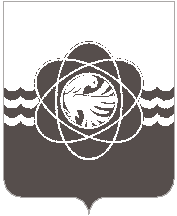                  П О С Т А Н О В Л Е Н И Еот 18.02.2020 № 146В соответствии с Гражданским кодексом Российской Федерации,  Федеральными  законами от 06.10.2003 № 131-ФЗ «Об общих принципах организации местного самоуправления в Российской Федерации», от 05.04.2013 № 44-ФЗ «О контрактной системе в сфере закупок товаров, работ, услуг для обеспечения государственных и муниципальных нужд», во исполнение законов Смоленской области от 29.11.2007 № 114-з «О наделении органов местного самоуправления муниципальных районов и городских округов Смоленской области государственными полномочиями по обеспечению детей-сирот и детей, оставшихся без попечения родителей, лиц из числа детей-сирот и детей, оставшихся без попечения родителей, жилыми помещениями», от 29.09.2005 № 89-з «Об обеспечении дополнительных гарантий по социальной поддержке и установлении дополнительных видов социальной поддержки детей – сирот и детей, оставшихся без попечения родителей, на территории Смоленской области», на основании Устава муниципального образования «город  Десногорск» Смоленской области, в целях повышения эффективности ведомственного контроля за приобретением жилых помещений для детей-сирот и детей, оставшихся без попечения родителей, лиц из числа детей-сирот и детей, оставшихся без попечения родителей Администрация муниципального образования «город Десногорск» Смоленской области постановляет: 1. Создать комиссию по приемке жилых помещений, приобретаемых для детей-сирот и детей, оставшихся без попечения родителей, лиц из числа детей-сирот и детей, оставшихся без попечения родителей на территории муниципального образования «город Десногорск» Смоленской области.2. Утвердить:2.1. Состав комиссии по приемке жилых помещений, приобретаемых для детей-сирот и детей, оставшихся без попечения родителей, лиц из числа детей-сирот и детей, оставшихся без попечения родителей (приложение № 1).2.2. Положение о комиссии по приемке жилых помещений, приобретаемых для детей-сирот и детей, оставшихся без попечения родителей, лиц из числа детей-сирот и детей, оставшихся без попечения родителей (приложение № 2).3. Отделу информационных технологий и связи с общественностью (Н.В. Барханоева) разместить настоящее постановление на официальном сайте Администрации муниципального образования «город Десногорск» Смоленской области.4. Контроль исполнения настоящего постановления возложить на председателя Комитета имущественных и земельных отношений Администрации муниципального образования «город Десногорск» Смоленской области С.А. Гайдайчука. Глава муниципального образования «город Десногорск» Смоленской области                                               А.Н. ШубинПриложение № 1к постановлению Администрации муниципального образования «город Десногорск» Смоленской областиот _______________ №______Состав комиссиипо приемке жилых помещений в собственность муниципального образования «город Десногорск» Смоленской области для детей-сирот и детей, оставшихся без попечения родителей, лиц из числа детей-сирот и детей, оставшихся без попечения родителей Приложение № 2к постановлению Администрациимуниципального образования«город Десногорск» Смоленской областиот _____________  № ____Положение о комиссии по приемке жилых помещений, приобретаемых для детей-сирот и детей, оставшихся без попечения родителей, лиц из числа детей-сирот и детей, оставшихся без попечения родителей Общие положения1.1. Комиссия по приемке жилых помещений, приобретаемых для детей-сирот и детей, оставшихся без попечения родителей, лиц из числа детей-сирот и детей, оставшихся без попечения родителей (далее – Комиссия), является постоянно действующим коллегиальным органом, создана с целью усиления контроля за качеством приобретаемого в муниципальную собственность жилья в рамках формирования муниципального специализированного жилищного фонда для детей-сирот и детей, оставшихся без попечения родителей, лиц из числа детей-сирот и детей, оставшихся без попечения родителей, а также установления соответствия  приобретаемых жилых помещений условиям муниципальных контрактов, договоров найма жилых помещений, техническим и  иным требованиям. 1.2. Комиссия не обладает правами юридического лица.1.3. В своей деятельности Комиссия руководствуется Конституцией Российской Федерации, Жилищным кодексом Российской Федерации, Федеральными законами Российской Федерации, указами и распоряжениями Президента Российской Федерации, постановлениями и распоряжениями Правительства Российской Федерации, законами и иными нормативными правовыми актами Смоленской области, Уставом муниципального образования «город Десногорск» Смоленской области, муниципальными правовыми актами муниципального образования «город Десногорск» Смоленской области, а также настоящим Положением.1.4. Деятельностью Комиссии руководит ее председатель, а в его отсутствие - заместитель председателя комиссии, либо уполномоченный председателем член Комиссии. 1.5. Персональный состав комиссии утверждается постановлением Администрации муниципального образования «город Десногорск» Смоленской области.2. Состав Комиссии2.1. В состав Комиссии подлежат включению:а) Представители Администрации муниципального образования «город Десногорск» Смоленской области:– заместитель Главы муниципального образования по социальным вопросам,– председатель Комитета имущественных и земельных отношений Администрации муниципального образования «город Десногорск» Смоленской области,– начальник юридического отдела Администрации муниципального образования «город Десногорск» Смоленской области,– начальник отдела муниципальных закупок (Контрактная служба) Администрации муниципального образования «город Десногорск» Смоленской области, – ведущий специалист по управлению муниципальным имуществом Комитета имущественных и земельных отношений Администрации муниципального образования «город Десногорск» Смоленской области,– ведущий специалист, жилищный инспектор Комитета по городскому хозяйству и промышленному комплексу Администрации муниципального образования «город Десногорск» Смоленской области.б) Представители управляющих организаций муниципального образования «город Десногорск» Смоленской области. в) Иные лица по согласованию с заместителем Главы муниципального образования по социальным вопросам.3. Задачи комиссии3.1. Комиссия, в течение 3 –х календарных дней после определения победителя аукциона и поступления учетного дела проводит обследование жилых помещений, приобретаемых для передачи в муниципальную собственность муниципального образования «город Десногорск» Смоленской области на предмет соответствия приобретенного жилого помещения техническому заданию, о надлежащем санитарном и техническом состоянии жилого помещения. По результатам осмотра составляется акт обследования жилого помещения (далее – Акт) по форме согласно приложению № 1 к Порядку предоставления детям-сиротам и детям, оставшимся без попечения родителей, лицам из их числа детей - сирот и детей, оставшихся без попечения родителей, жилых помещений муниципального специализированного жилищного фонда в муниципальном образовании «город Десногорск» Смоленской области и осуществления контроля за использованием и сохранностью жилых помещений муниципального специализированного жилищного фонда, предоставленных по договорам найма детям – сиротам и детям, оставшимся без попечения родителей, лицам из их числа детей – сирот и детей, оставшихся без попечения родителей (далее – Порядок) и заключение о соответствии передаваемого жилого помещения техническому заданию (далее – Заключение) по форме согласно приложению № 2 к Порядку.3.2. Комиссия вправе запрашивать и получать документы, материалы, информацию, необходимую для работы комиссии, а также привлекать к работе по обследованию жилых помещений представителей управляющих компаний, представителей иных компетентных органов по согласованию.Полномочия и обязанности комиссииКомиссия с целью выполнения возложенных на нее задач:– организует и проводит обследование жилых помещений с привлечением ответственных представителей передающей стороны;– осуществляет проверку жилых помещений при приобретении в рамках муниципальных контрактов.4.2. Комиссия обязана:4.2.1. Осуществлять свою деятельность в соответствии с действующими нормативными правовыми актами Российской Федерации, стандартами, инструкциями и настоящим Положением.4.2.2. При приобретении жилых помещений в рамках муниципальных контрактов  производить проверку на соответствие требованиям, предъявляемым к жилым помещениям.4.2.3. Оформлять Заключение о соответствии приобретаемого жилого помещения техническому заданию, о надлежащем санитарном и техническом состоянии жилого помещения.4.3. Акт подписывается всеми членами Комиссии и утверждается председателем Комиссии.4.4. В случае если Комиссия принимает решение о невозможности приемки жилых помещений, составляется мотивированное Заключение, которое направляется Главе муниципального образования «город Десногорск» Смоленской области для принятия решения.4.3. Комиссия вправе:4.3.1. Отслеживать ход исполнения гарантийных обязательств в отношении работ по приобретаемому жилью, по передаче жилья в муниципальную собственность.4.3.2. Привлекать (при необходимости) к участию в работе специалистов и экспертов для разрешения вопросов, требующих специальных познаний в области строительства жилья.5. Организация работы Комиссии5.1. Свою деятельность Комиссия осуществляет посредством проведения проверок (с выездом на место), составления Акта и Заключения по результатам проверки, рассмотрения представленных материалов и документов.5.2. Заседания Комиссии проводятся по мере необходимости.5.3. Работу Комиссии возглавляет ее председатель.5.4. Председатель Комиссии определяет время и место работы Комиссии;5.5. Секретарь Комиссии уведомляет членов Комиссии о месте, дате и времени проведения Комиссии и повестке дня не позднее, чем за 3 дня до начала обследования жилых помещений, ведет рабочую документацию Комиссии, обеспечивает оформление Акта и Заключения.5.6. Члены Комиссии имеют право:5.6.1. Излагать особое мнение в письменном виде, которое прилагается к Акту, с обоснованиями, имеющими ссылки на действующие нормативно-правовые акты. 5.6.2. Вносить предложения по работе Комиссии.5.6.3. Организовывать в пределах своих полномочий реализацию решений Комиссии.5.6.4. Решения Комиссии принимаются простым большинством голосов и оформляются в виде Акта и Заключения, которые подписываются всеми членами Комиссии. Комиссия принимает решение путем открытого голосования.5.6.5. Оформление Акта и Заключения осуществляется в течение 3 дней с момента обследования.5.6.6. Комиссия правомочна принимать решение по результатам обследования жилых помещений, если присутствует не менее ½ от общего количества членов Комиссии.5.6.7. Если число голосов «за» и «против» при принятии решения равно, решающим является голос председателя Комиссии.О комиссии по приемке жилых помещений, приобретаемых для детей-сирот и детей, оставшихся без попечения родителей, лиц из числа детей-сирот и детей, оставшихся без попечения родителей Председатель комиссии:НовиковАлександр АлександровичЗаместитель председателя:Гайдайчук Сергей АлександровичСекретарь комиссии:Горбатовская Юлия ВикторовнаЧлены комиссии:ГайдуковаТатьяна МихайловнаЖуравчук Александр Тимофеевич Зайцева Татьяна НиколаевнаКуренкова Юлия МихайловнаШатохинаВалентина Семеновна– Заместитель Главы муниципального образования по социальным вопросам– Председатель Комитета имущественных и земельных отношений Администрации муниципального образования «город Десногорск» Смоленской области– Ведущий специалист по управлению муниципальным имуществом Комитета имущественных и земельных отношений Администрации муниципального образования «город Десногорск» Смоленской области– Начальник отдела муниципальных закупок (Контрактная служба) Администрации муниципального образования «город Десногорск» Смоленской области– Заместитель генерального директора МУП «ККП» МО «город Десногорск» Смоленской области (по согласованию)– Начальник юридического отдела Администрации муниципального образования «город Десногорск» Смоленской области– Мастер ЖЭУ ООО «Смоленская АЭС – Сервис» (по согласованию)– Ведущий специалист, жилищный инспектор Комитета по городскому хозяйству и промышленному комплексу Администрации муниципального образования «город Десногорск» Смоленской области